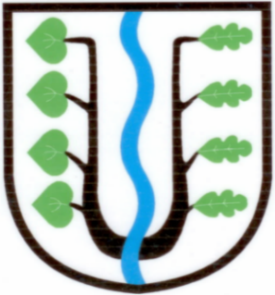                             BRATRONICE      NAŠE OBEC  10 / 2017        19. ročníkVážení spoluobčané, na začátku října nás příjemně potěšilo pár dní babího léta, které posléze přiválo chladnější dny. V říjnu se konaly volby do Poslanecké sněmovny Parlamentu ČR, jejichž výsledky přinášíme v našem zpravodaji. Státní svátek – Den vzniku samostatného československého státu - jsme uctili položením věnců k pomníkům v Bratronicích i v Dolním Bezděkově. Nemilé překvapení nás čekalo v neděli 29. října 2017, kdy došlo k výpadku elektrického proudu, způsobeného nevítanou vichřicí. ¼ obce byla zprovozněna v neděli v podvečer, zbylé ¾ až v pondělí odpoledne. Lokální výpadek nízkého napětí pocítilo až do úterního dopoledne ještě 15 domácností. Najednou jsme si uvědomili jak jsme odvykli večerům bez televize, počítače, rádia. V řadě rodinných domů nemohli uvařit, zatopit, natočit vodu, vytekly lednice i mrazáky. Důvodem tak dlouhého výpadku byla kalamita, způsobená poškozením na vysokém napětí, kdy ¾ obce jsou napojeny na elektrické vedení směrem na Skalka, kasárna a dál do lesů. Přestože starostové obcí obdrželi přímé linky na ČEZ, bližší informace o zprovoznění energie také nedostali. V pravidelných intervalech jsme ČEZ a Krizové centrum Magistrátu města Kladna informovali o stavu obce. Říká se, že všechno špatné je pro něco dobré. Možná se někomu zrodil nápad pro vánoční dárek, co třeba vařič na plynovou bombu a nebo elektrocentrálu? Doufejme, že tyto pomůcky nebudeme častěji potřebovat a uskladníme je pouze ve sklepě. Dny se postupně vrátili do normálu a my pro Vás nachystali pestrou ochutnávku v podobě pozvánek na řadu kulturních a společenských akcí. Více informací naleznete na dalších stránkách.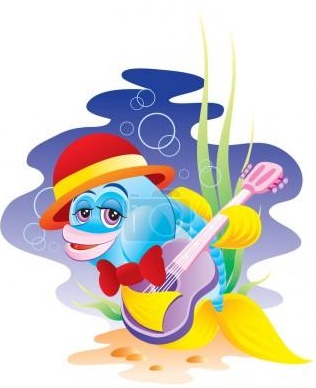 Miloslava Knížetová, starostka Rybářský spolek Bratronice pořádá RYBÁŘSKOU ZÁBAVU  v sobotu 18.11.2017 od 20:00 hodin v místní SOKOLOVNĚ. Hraje kapela VALROCK.   Vstupné 100,-Kč / bohatá tombola / předprodej vstupenek v restauraci Sokolovna.MIKULÁŠSKÁ NADÍLKA                              SPOJENÁ S TRADIČNÍM ROZSVÍCENÍM VÁNOČNÍHO 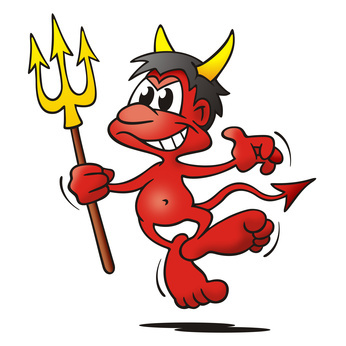                STROMEČKU A S ČERTOVSKOU DISKOTÉKOU PRO DĚTI, SE KONÁ 5. 12. 2017 OD 17:00 HODIN                                                       PŘED OBECNÍM ÚŘADEM.      Nejprve přivítáme Mikuláše, čerta a anděla, zazpívají nám děti z naší školy,             rozdáme dárečky a nadílky. Od stromečku se přemístíme do Sokolovny                               na dětskou diskotéku s DJ KVÁŤOU a světelnými efekty.                                  Podáváme opět teplý čaj, svařák a linecké cukroví.                                            Dárky pro děti přijímáme v kanceláři OÚ.Povídá se, že …………Na márnici v Bratronicích započaly stavební práce, dojde k výměně krovů, střešní krytiny, opravě rámů oken a okenních výplní i vstupních dveří. Na jaře se provede nátěr fasády spolu s kolumbáriem. Od vchodových dveří směrem ke kolumbáriu chystáme vybudovat chodník a malé důstojné pietní místo na posezení.Zastupitelstvo obce schválilo zadání studie: „NÁVRH REKONSTRUKCE A ÚPRAVA PŘÍČNÉHO PROFILU KOMUNIKACÍ, PARKOVACÍCH STÁNÍ A OSTATNÍCH PLOCH – BRATRONICE“ pro lokalitu komunikací od spodních kontejnerů směrem k pile a přilehlé části rodinné zástavby u křížku. Do konce prosince 2017 bude vytvořen návrh. Přibližně 3 týdny budou vyčleněny na projednání a připomínky občanů, případné projednání s občany. Následně 14 dní na dopracování dle připomínek. Dále nebude nic bránit vypracování projektové dokumentace pro stavební povolení. V příštím roce předpokládáme využít vhodný dotační titul pro budoucí realizaci.V současné době obec intenzivně jedná a spolupracuje se zpracovatelem studií návesních prostor, který po obdržení požadovaných mapových podkladů a dat zahájí projektové práce. Jakmile budeme znát termín pro projednání studie s občany, budeme vás neprodleně informovat.Rybáři pořádají svojí první zábavu v sobotu dne 18.11.2017. Výbor tak rozhodl z důvodu zrušené oblíbené myslivecké akce „Poslední leč“. Obec přislíbila pomoc s bohatou tombolou, která bude obsahovat, sladké dorty, uzeniny, ryby, kosmetiku, dárky a upomínky, ale také zvěřinu a mnoho dalšího. Přijďte podpořit svojí účastí náš spolek. Předprodej vstupenek 100,- Kč/osobu je v Restauraci Sokolovna u Míry Hejného. Ceny do tomboly vítány, přijímáme je na obecním úřadu. Díky moc.30.9.2017 skončilo 10-ti leté zadlužení obce a splacení svých závazků -úvěrů za vodovod v obci,  kanalizaci a čistírnu odpadních vod. Celkové závazky činily cca 32 mil. Kč + úroky. Na splátky těchto 2 závazků bylo určeno každoročně 50% rozpočtových příjmů. V listopadovém zpravodaji zveřejníme podrobnou finanční analýzu, rozvahu příjmů a výdajů, významných investičních akcí a výhled nejbližších investic obce.Svazek obcí mikroregionu Bratronicko schválil zahájení prací na projektové dokumentaci pro odstranění zápachu, který vzniká při přečerpávání media ze Bělče výtlakem a při změně venkovního tlaku. Naší situací se zabývali odborníci v oboru tlakových kanalizací a jejich návrhy budou zapracovány pro stavební povolení projektu „odvětrání šachty“ v nejvyšším konečném místě trasy kanalizačního řadu (v našem případě v poli za obcí směrem na Běleč).                                                                                                                                   mkVýročí Tělocvičné jednoty Sokol BratroniceVážení spoluobčané, jak už jste si na stránkách tohoto zpravodaje i na plakátech jistě všimli, T. J. Sokol Bratronice si připomene dne 11. 11. 2017 významné jubileum, a to 120. let od založení sokolské jednoty. Zveme Vás proto do sokolovny v sobotu 11.11.2017. Již od rána si můžete dle programu zacvičit, zatančit a protáhnout se. Ve 14:00 hod. bude zahájení výstavy a pokračovat se bude cvičebním programem dětí a  v pozdějším odpoledni  pak  ukázkou kruhového tréninku. V podvečer se pak můžete podívat na slety minulé i ukázky skladeb sletu příštího v roce 2018 a poslechnout si při posezení i trochu retro muziky. Pohoštění od členů a přátel Sokola bude příjemnou součástí odpoledne a podvečera.Srdečně zve Výbor T. J. Sokol BratroniceV Sobotu 2.12.2017 od 20:00 hodin 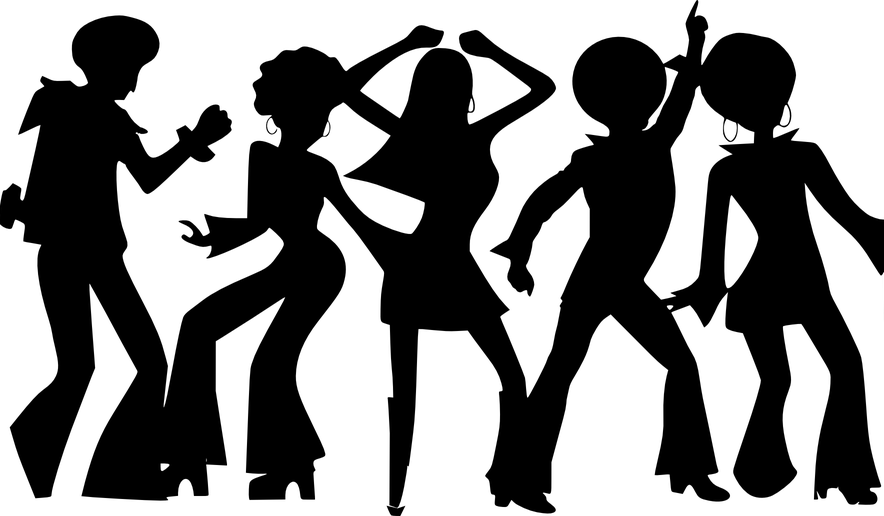 pořádá Restaurace Sokolovna Mikulášskou diskotéku na sále v Sokolovně. Na programu budou 80. a 90. léta i oblíbené pecky. Vstupné 60,-Kč.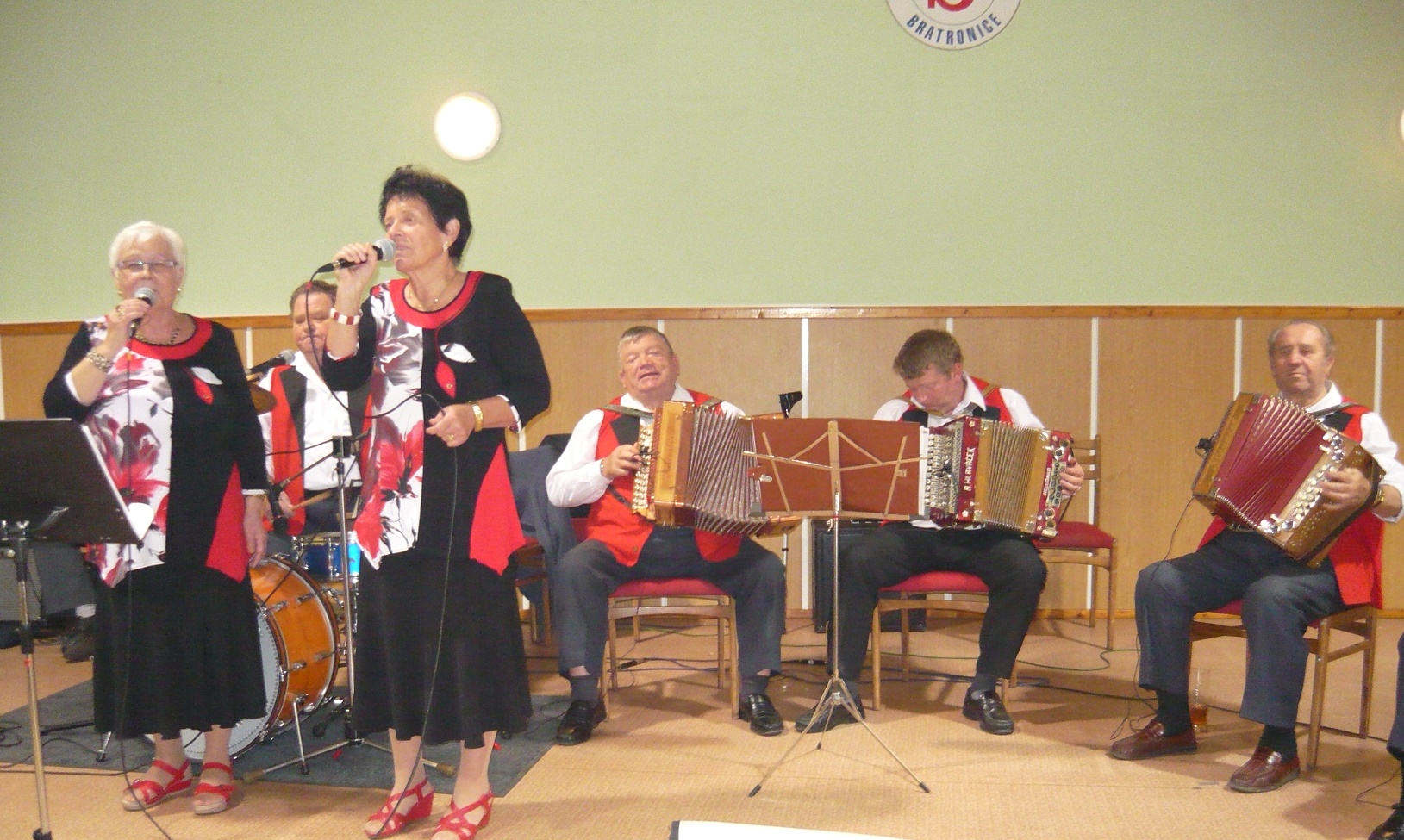 Obecní úřad pořádá a srdečně zve všechny příznivce dechovky na vánoční vystoupení Kladenských Heligonek.Akce se koná v sobotu dne 9.12.2017od 15:00 do 18:00 hodin v místní Sokolovně.   DIVADELNÍ PŘEDSTAVENÍ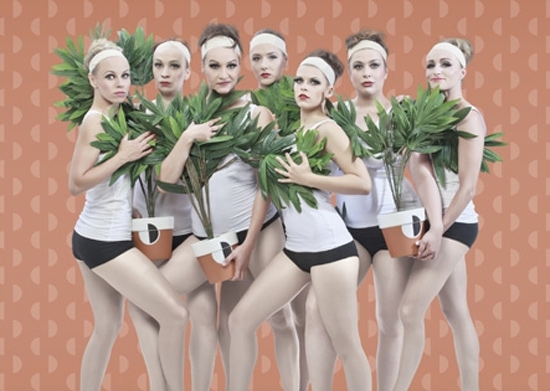 Obecní úřad Vás zve do Městského divadla v Kladně na představení,,EXPOp 67“v pondělí 11. prosince 2017 od 19:00 hod.Cena vstupenky je 280,-Kč.Rezervace vstupenek na OÚ. Sraz ve 17:45h před OÚ. Odjezd ve 18:00h.Hudební revue o životě v Československu druhé poloviny 60. let. Příběh manekýnek a dalších pracovníků legendárního ÚBOKu a jejich slavného výjezdu na světovou výstavu v Montrealu doprovázejí ty největší hity let šedesátých (Bráním se dojetí, Jarní víra, Boty proti lásce, Lampa, Obraz smutný slečny, Magdaléna, Zrcadlo a mnohé další). Bude se zpívat, tančit i vzpomínat na dobu, kterou by možná mnozí raději vymazali z paměti... To vše v doprovodu živé kapely, v níž po boku profesionálních muzikantů zasednou také členové hereckého souboru.Golden Kids! Pražské jaro! Horníček! Zlatý slavík! Přenosilka! Tuzex! Kinoautomat! Krimplen! Bruno Coquatrix! Píseň pro Rudolfa III.! Pokud vám alespoň jeden z těchto pojmů něco říká, jistě se s námi na výletě do „zlatých šedesátých“ nudit nebudete.Zájezd na divadelní představení ,,Muž se železnou maskou“ do Prahy do divadla Brodway, chystáme na jaro 2018. Všechna podzimní představení jsou už bohužel vyprodaná.Zveřejňujeme termíny plesů:  Školní ples se koná 27. ledna 2018,                                                 XVI. Reprezentační ples obce 17. února 2018Zveřejnujeme výsledky nejúspěšnějších politických stran a hnutí(úplný přehled naleznete na stránkách obce nebo na www.volby.cz)Obec Bratronice okrsek 1Obec Bratronice – Dolní Bezděkov okrsek 2Obec Bratronice a Dolní BezděkovŠkolní družinaV letošním školním roce máme družinu opět zaplněnou. Provozní doba družiny zůstává stejná: 1130-1600 hod. Poplatek za docházku je stanoven na 150 Kč/měsíc, nově se platí pouze na účet školy. Jsme moc rádi, že se dětem u nás líbí - většina dětí zůstává ve družině až do odpoledne. Aby také ne! Roční plán ŠD jsme upravili do celoroční hry s názvem „Cesta kolem světa“. Děti imaginárně procestují všechny kontinenty světa a navštíví zajímavá místa. V září jsme si vyrobili cestovní pasy, do kterých děti dostávají víza za procestované státy. Prvním místem byla Česká republika. V říjnu budeme cestovat po Evropě a v lednu nás dokonce navštíví obyvatelé Afriky se svým vzdělávacím programem.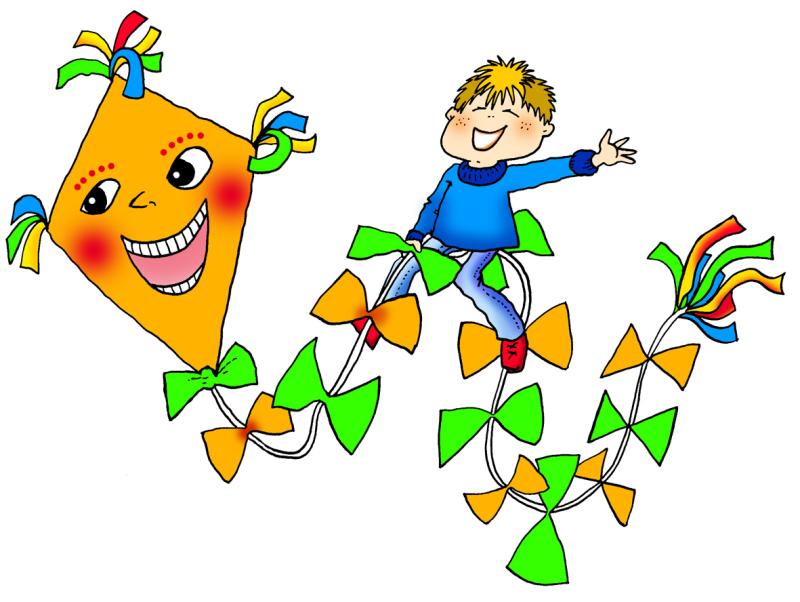 Spousta činností je odměňována pirátskými dukáty, které děti v pololetí promění na pirátském trhu za drobné odměny. Za nehezké chování a porušování pravidel děti dostávají pirátské lebky a dukáty se jim odčítají (máme však šikovné děti, ošklivých lebek jsme zatím rozdali maloučko, dukátů celkem hodně :-).Zájmové činnosti ŠD:V rámci 2. oddělení ŠD se mohou děti věnovat zájmovým činnostem dle vlastního výběru - v pondělí sborový zpěv s Ladou Kalmusovou a Soňou Hříbalovou, v úterý a ve čtvrtek pohybové hry s Květou Lachmanovou, ve středu výtvarné a rukodělné činnosti s Eliškou Semencovou a v pátek vaření s Věrou Vrškovou. 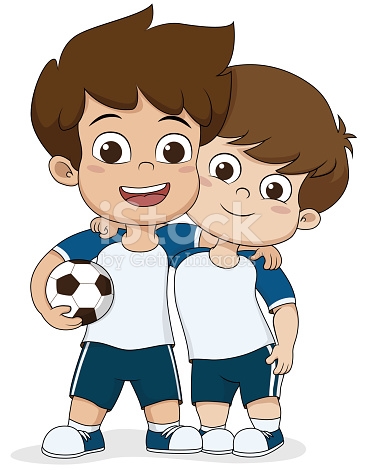 V rámci školní družiny nabízíme další (zpoplatněné) kroužky: V pondělí půlhodinka angličtiny s Jitkou Tenklovou, v úterý zumba s Petrou Birnbaumovou, individuálně dle domluvy hra na flétnu a kytaru s Ladou Kalmusovou a Soňou Hříbalovou, ve středu florbal s Kamilem Libichem, přibližně 1x za měsíc keramika s Martinou Ludvíkovou. Nabídka volnočasových aktivit je pestrá, uvítáme však další návrhy na její rozšíření, neváhejte nás kontaktovat...Posvícenský Fotbálek     	Moc děkujeme za účast a podporu všem, kteří se 1. října přišli podívat na hřiště v Bratronicích. V podzimním klání se nakonec, kvůli malé účasti hráčů i fanoušků, utkali všichni proti všem. I přesto jsme si to náležitě užili a pro děti vybrali krásných 3.127 Kč, které využijeme na nákup odměn pro děti ze školy.     	Poděkování patří hlavně bratroňským fotbalistům, kteří si po čtvrtečním a sobotním utkání ještě měli chuť začutat na „srandamači“ a také obsluze v kiosku, která se nakonec také oblékla do dresu, obula kopačky a podpořila naše školáky :-)     	Těšíme se na další setkání, snad na jaře a ve větším počtu...                                                        Barevný a veselý podzim přeje Vendula HolmanováZákladní škola a Mateřská škola Bratronice, okres Kladno, Bratronice 76, 273 63 Bratronice vyhlašuje výběrové řízení na pozici kuchařka školní jídelny.podmínkou přijetí je splnění kvalifikační předpokladů; trestní bezúhonnost; spolehlivost a flexibilitanástup od 6. 11. 2017 s pracovní smlouvou na dobu určitou (po dobu dlouhodobého zástupu) s možností prodloužení smlouvy na dobu neurčitou (s kráceným úvazkem)platové zařazení dle nařízení vlády č. 316/2016 Sb.Životopisy zasílejte elektronicky na e-mailovou adresu: zs.bratronice@email.cz (link sends e-mail) nebo poštou na adresu Základní škola a Mateřská škola Bratronice, okres Kladno, Bratronice 76, 273 63 Bratronice.V případě dotazů bližší informace podá ředitelka školy Mgr. Bc. Ing. Jitka Tenklová / tel. 736 540 811 nebo vedoucí školní jídelny Milada Vyhnanovská / 774 462 190.Kominické řemeslo Náš kominík Martin Kopecký předal svojí živnost svému synovi. Zveřejňuje telefonní číslo na Martina Kopeckého mladšího 737 703 058.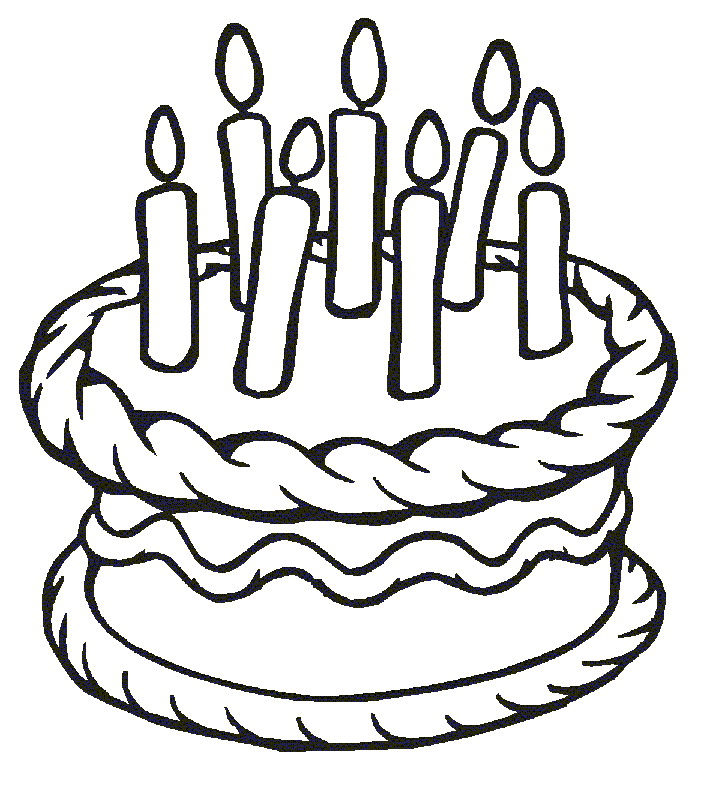 Naši  jubilanti,  nar. mezi 20. 9. – 20. 10.          Obecní úřad přeje pevné zdraví, spokojenost a štěstí do dalších let:* paní Marii Švejcarové z Dolního Bezděkova, která oslavila 89 letPřijímáme objednávky na vánoční cukroví do 5. 12. 2017. (vanilkové rohlíčky, linecké – marmeláda, išelské dortíčky, plněné ořechy, třené, pracny, vosí hnízda, kokosové kuličky, kokosky, oříškové košíčky)
Cena: 380 Kč/1kg. Penzion u Sajdlů, Tel: 733 719 378FOTBAL7. kolo 8. října Stochov – Bratronice 6:2(2:1)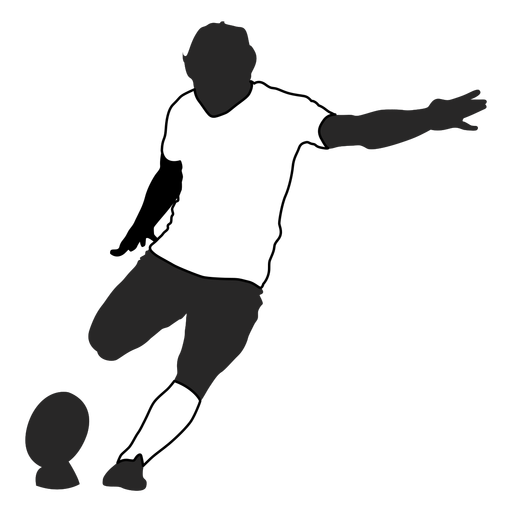 Bohužel jsme se opět nesešli, a tak do druhé půle musel po zranění Honzy Knížete nastoupit trenér Jirka Šimonka. Už ve dvacáté minutě jsme prohrávali 2:0, ale po naší penaltě, kterou proměnil Honza Kníže, jsme se dostali do hry a zápas začal být vyrovnaný. Ve druhé půli jsme se ale hnali za vidinou vyrovnání, otevřeli obranu a inkasovali laciné góly. Skóre korigoval Karel Prach. Hráno za stálého deště.8. kolo 14. října Bratronice – Slavoj Kladno 5:0(1:0)Tentokrát se hrálo za ideálního fotbalového počasí a domácí se konečně sešli. Neměli to ale jednoduché, hosté nás tlačili a nastřelili tři tyče a břevno. Poté se hra vyrovnala a my jsme se ujali vedení dorážkou Míry Krále. Ve druhém poločase se nám dařilo proměňovat gólové šance, střelci byli Karel Prach 2 a Jan Freja, který se po dvou letech vrátil do sestavy. Poslední gól vstřelil Jan Bacílek z pokutového kopu. Hosté ještě zkusili závěrečný nápor, ze kterého pouze získali v poslední vteřině nastřelenou tyč. Nám dobře zachytal Aleš Sýkora.9. kolo 21. října Sparta Kladno – Bratronice 3:2(1:2)Z důvodu stavebních úprav na hřišti v Rozdělově hráno v Bratronicích. Sparta ovládla úvod utkání, již ve třetí minutě vstřelila gól a dále obléhala naše trestné území. Naši hráči se ale postupně z obléhání vymanili a do poločasu se brankami Jana Joukla a Jana Bacílka ujali vedení. Druhou půli ale podcenili a chybami v rozehrávce a obraně dovolili Spartě zvítězit.10. kolo 28. října Bratronice – Smečno 2:2 na pokutové kopy vyhráli Bratronice 4:3Bratronice nastoupili ve značně oslabené sestavě a nepřišel ani trenér. Smečno, vedoucí celek tabulky mělo stálou mírnou převahu, které domácí odolávali nesmírnou bojovností. Navíc jsme se na začátku druhé půle ujali vedení Honzou Knížetem. Hosté ještě více přidali a otočili skóre dvěma góly, jeden hezký do šibenice, druhý ušmudlaný ze skrumáže. Když už domácí přestávali věřit v bodový zisk, zahrávali jsme trestný kop. Jeho exekuci si vzal kapitán mužstva Honza Kníže a skóroval. Na pokutové kopy jme byli úspěšnější, hosté dva neproměnili.11. kolo 4. listopadu Buštěhrad – Bratronice 4:1(1:1)Naše mužstvo k zápasu odjelo pouze s dvanácti hráči. Jako tradičně naši bojovali a udrželi do poločasu nerozhodný výsledek, když naši branku vstřelil Aleš Sýkora. Ve druhé polovině druhého poločasu nám docházeli síly a soupeř během dvanácti minut vstřelil tři góly do naší sítě.Jaroslav Nedvěd, místostarosta____________________________________________________________________________________________Vydavatel: Obec Bratronice, IČ: 00234192, vychází 1x měsíčně, ev.č.MK ČR E 101 64. Redakční rada: Miloslava Knížetová (mk), Jaroslav Nedvěd (jn), Jana Dvořáková (jd), Markéta Jílková (mj). Případné příspěvky doručte do kanceláře OÚ do 15. v měsíci.Voliči
v seznamuVydané
obálkyVolební
účast v %Odevzdané
obálkyPlatné
hlasy% platných
hlasů64840061,7340039999,75StranaStranaPlatné hlasyPlatné hlasyčíslonázevcelkemv %21ANO 201111729,321Občanská demokratická strana5313,288Komunistická str.Čech a Moravy5012,5329Svob.a př.dem.-T.Okamura (SPD)4912,2815Česká pirátská strana399,777STAROSTOVÉ A NEZÁVISLÍ297,26Voliči
v seznamuVydané
obálkyVolební
účast v %Odevzdané
obálkyPlatné
hlasy% platných
hlasů1018988,12898898,88StranaStranaPlatné hlasyPlatné hlasyčíslonázevcelkemv %1Občanská demokratická strana2225,0021ANO 20112022,7215Česká pirátská strana1213,634Česká str.sociálně demokrat.77,9529Svob.a př.dem.-T.Okamura (SPD)66,817STAROSTOVÉ A NEZÁVISLÍ55,6824Křesť.demokr.unie-Čs.str.lid.55,68OkrskyOkrskyOkrskyVoliči
v seznamuVydané
obálkyVolební
účast v %Odevzdané
obálkyPlatné
hlasy% platných
hlasůcelkemzpr.v %Voliči
v seznamuVydané
obálkyVolební
účast v %Odevzdané
obálkyPlatné
hlasy% platných
hlasů22100,0074948965,2948948799,59StranaStranaPlatné hlasyPlatné hlasy číslonázevcelkemv %21ANO 201113728,131Občanská demokratická strana7515,4029Svob.a př.dem.-T.Okamura (SPD)5511,298Komunistická str.Čech a Moravy5411,0815Česká pirátská strana5110,47